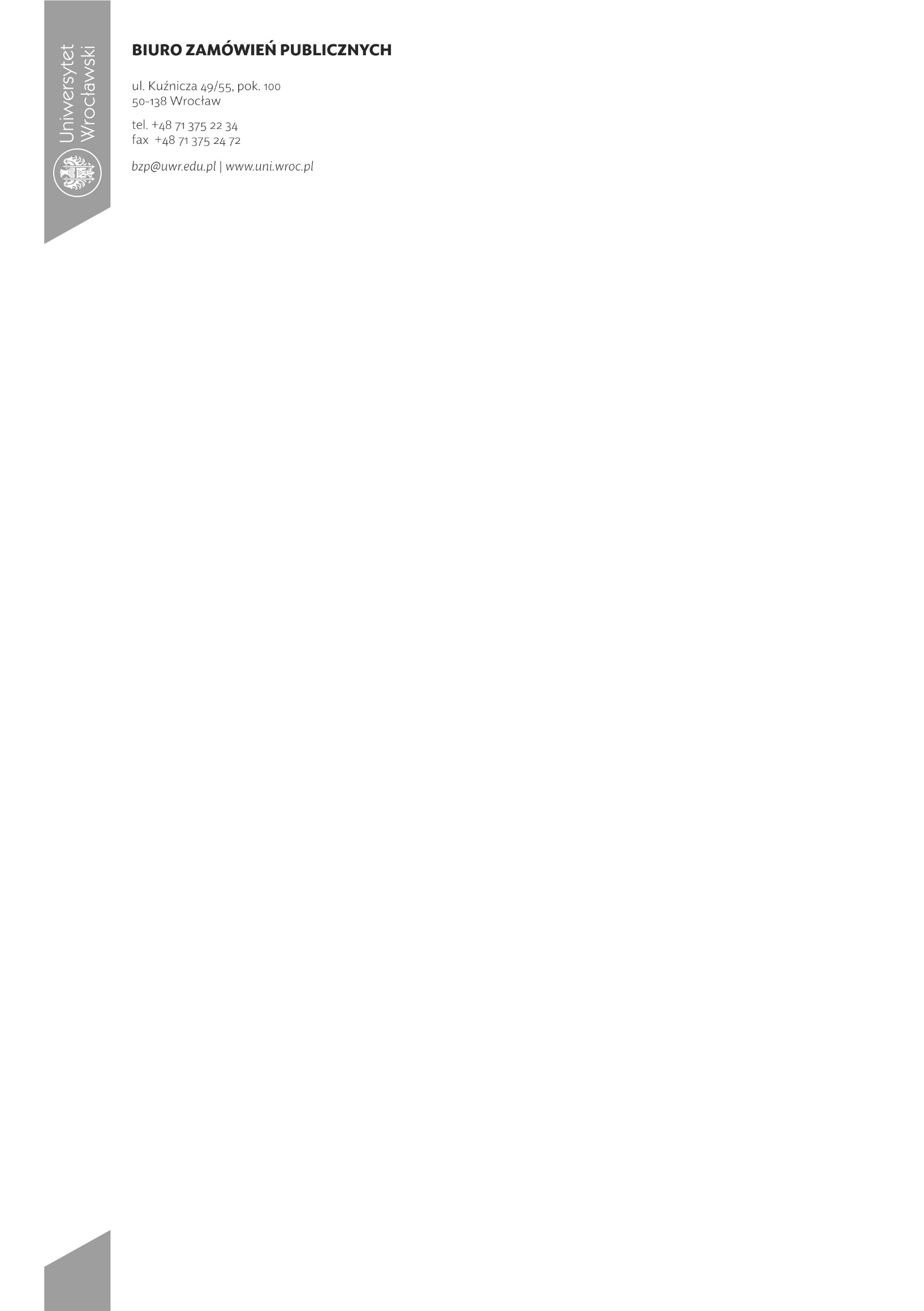 Załącznik nr 3 do SWZPostępowanie nr BZP.2710.13.2021.MGDotyczy: postępowania prowadzonego w trybie podstawowym na realizacje zadania pod nazwą: Dostawa urządzenia do przygotowania i frakcjonowania gradientów wraz z analizatorem  frakcji UV.Potwierdzam, że oferowany sprzęt spełnia wszystkie wyżej wymienione parametry i wymagania oraz, że oferuję warunki dostawy i gwarancji (zgodnie z załącznikiem nr 1,  stanowiący Formularz ofertowy nr 1 do SWZ). Uwaga!Niniejszy dokument należy opatrzyć kwalifikowanym podpisem elektronicznym lub podpisem zaufanym, lub podpisem osobistym(e-dowód), przez osobę/osoby uprawnioną/e do reprezentowania Wykonawcy/Wykonawców wspólnie ubiegających się o zamówienie.OPIS PRZEDMIOTU ZAMÓWIENIA – SPECYFIKACJA TECHNICZNA – WYMAGANIA MINIMALNE -należy złożyć wraz z ofertą.OPIS PRZEDMIOTU ZAMÓWIENIA – SPECYFIKACJA TECHNICZNA – WYMAGANIA MINIMALNELP.Minimalne parametry wymaganeParametry oferowane(wypełnia Oferent)Wykonawca winien jest potwierdzić parametry wymagane przez Zamawiającego przez wpisanie w kolumnie C tabeli: „tak” lub „jak obok” lub „zgodnie z wymaganiami” oraz w przypadku parametrów lub funkcji innych należy je podać/opisać.ABCParametry techniczne Urządzenia do przygotowania i frakcjonowania gradientów z analizatorem UVParametry techniczne Urządzenia do przygotowania i frakcjonowania gradientów z analizatorem UVParametry techniczne Urządzenia do przygotowania i frakcjonowania gradientów z analizatorem UVUrządzenie umożliwiające wykonanie gradientów liniowych roztworów wodnych (np. sacharozy)TAK / NIEMożliwość wykonania 6 gradientów jednocześnieIlość możliwych gradientów do wykonania jednocześnie: ……Uchwyt pozwalający stosować probówki o wymiarach φXL1.5 X 9.6cm o pojemności 13mLUchwyt pozwalający stosować probówki o wymiarach φ……..cm o pojemności ……….mLMożliwość wyboru czasu oraz prędkości obrotów urządzeniaTAK / NIEKolektor frakcji z możliwością ustawienia objętości poszczególnych frakcjiTAK / NIEStojak do kolektora frakcji umożliwiający osadzenie 1,5ml probówekTAK / NIEDetektor UV o długościach fali 260nm/280nmDetektor UV o długościach fali ………..Oprogramowanie umożliwiające odczyt detekcji UV w poszczególnych frakcjachTAK / NIE